 AQUÍ DEBAJO COLOCAR LO QUE SE OCUPA IMPRIMITUESDAY, SEPTEMBER 14TH, 2021.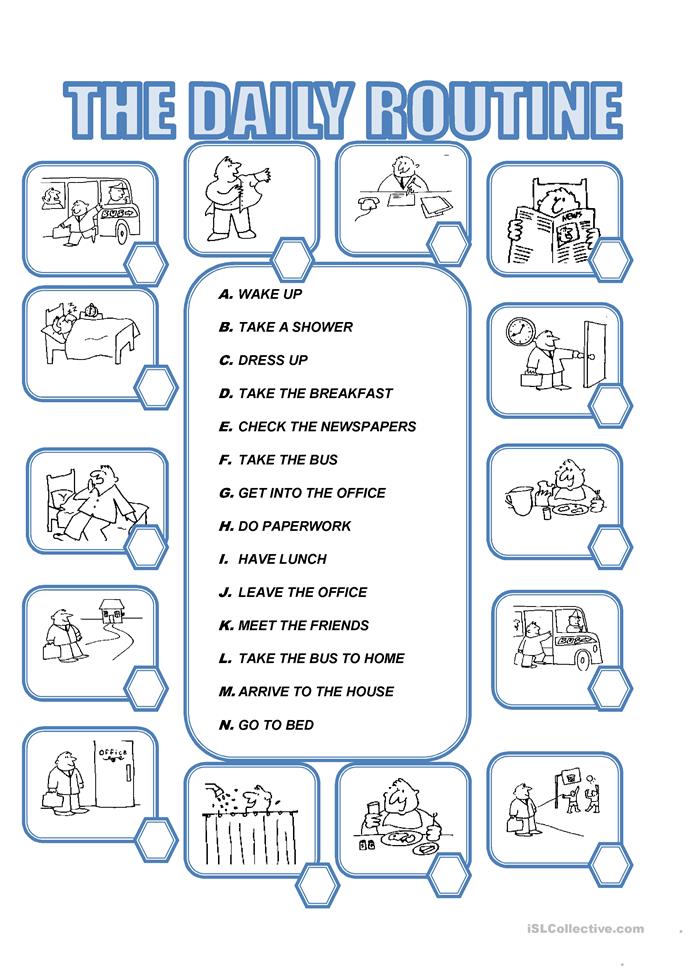 TOPIC: DAILY ROUTINES UNDERLINE THE SUBJECT IN BLUE AND THE VERB IN RED          1.- PARENTS GIVE GOOD ADVICE.          2.- SOAP KILLS BACTERIA.          3.- I SHOWER EVERY DAY.          4.- TOOTHPASTE CLEANS YOUR TEETH.          5.- YOU HAVE NICE TEETH. COMPLETE THE SENTENCES USE DO DOES 1.- WHAT DOES A BARBER DO? 2.- WHERE  DO  WAITERS WORK? 3.- WHERE  DOES  A STORMCHASER WORK? 4.- WHAT DO  YOU DO? 5.- WHERE  DOES  SHE WORK? 6.- WHAT DOES  YOUR DAD DO?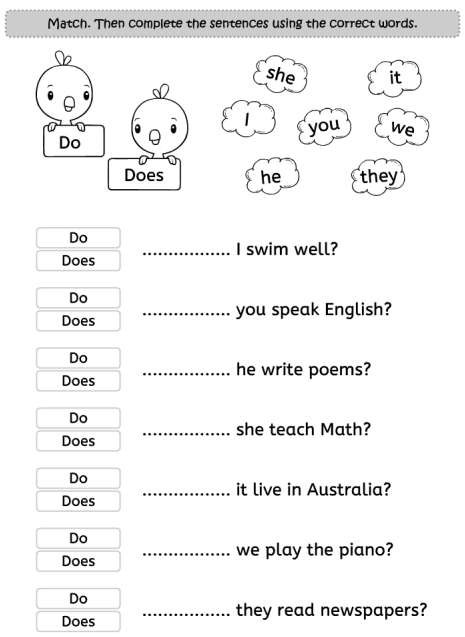 1-CRIES                       7-PLAYS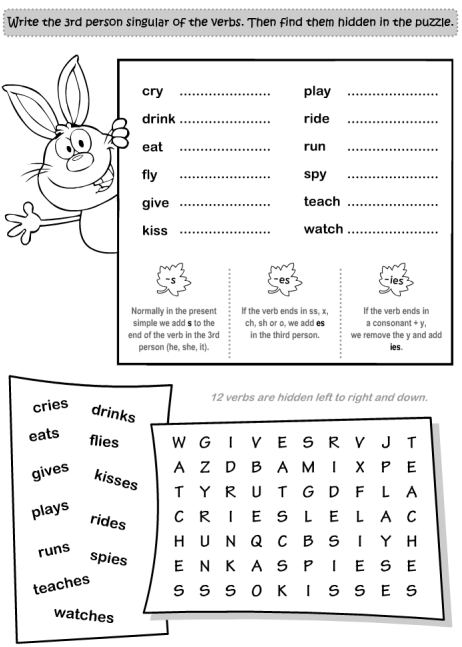 2-DRINKS                   8-RIDES3-EATS                       9-RUNS4-FLIES                       10-SPIES5-GIVES                    11-TEACHES6-KISSES                   12-WATCHES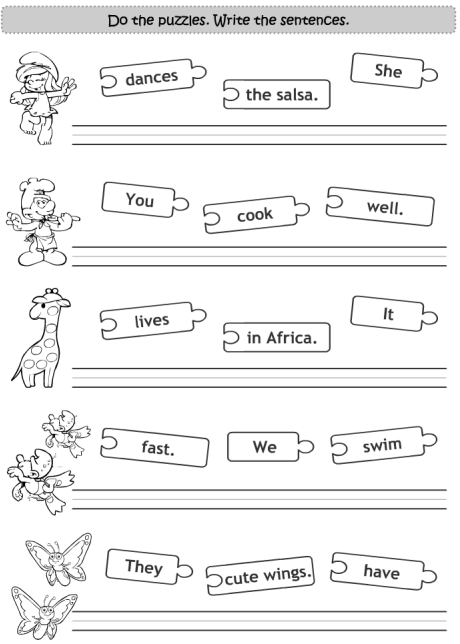 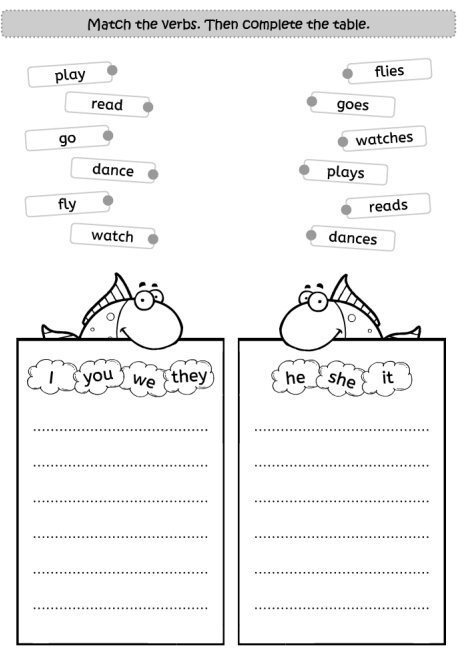 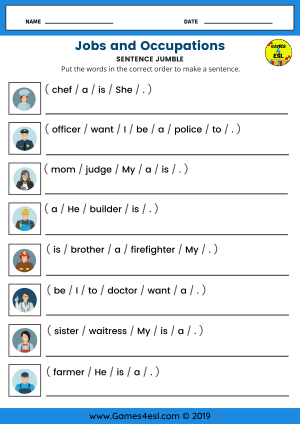 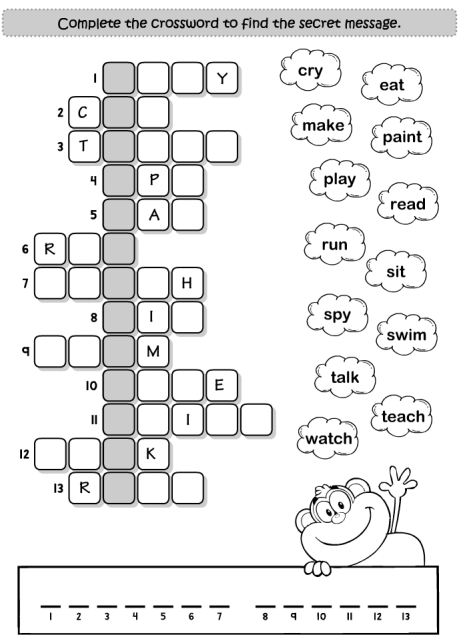 CONTENIDOSTEMAS Y SUBTEMASSECUENCIA DIDACTICAACTIVIDADESSECUENCIA DIDACTICAACTIVIDADESSECUENCIA DIDACTICAACTIVIDADESMATERIALES CURRICULARES DE APOYO Y RECURSOS DIDACTICOSP-30113 SEPSTUDENT BOOK: PAGES 21-2314 SEPWORKBOOK: PAGES 20--22WORKSHEETS15 SEPACTIVITIES OF PRESENT SIMPLE  AND DAILY ACTIVITIES 16 SEPSUSPENSION DE LABORES 17 SEP STUDENT BOOK: 24-27ACTIVITIES: PRESENT SIMPLE.INICIODESARROLLOCIERRESTUDENT BOOK, PLATFORM.HOJAS IMPRESAS, LIBRO.HOJAS IMPRESASHOJAS IMPRESAS AND BOOKP-30113 SEPSTUDENT BOOK: PAGES 21-2314 SEPWORKBOOK: PAGES 20--22WORKSHEETS15 SEPACTIVITIES OF PRESENT SIMPLE  AND DAILY ACTIVITIES 16 SEPSUSPENSION DE LABORES 17 SEP STUDENT BOOK: 24-27ACTIVITIES: PRESENT SIMPLE.ANSWER STUDENT BOOK.ANSWERS THOSE PAGES .ANSWER A LITTLE GUIDE.ANSWER THE BOOKCOMPLETE THOSE PAGES USING THE PLATFORM.EACH STUDENT HAS TO ANSWER THE EXCERCISES ALONE.ANSWER ALONE AND COMPLETE EACH EXCERCISE.ANSWER THE ACTIVITIES COMPARE ANSWERS AND COMPLETE IT.COMPARE ANSWERS.ANSWERS WORKSHEETS.MAKE A REVEWCHECK IT ALLSTUDENT BOOK, PLATFORM.HOJAS IMPRESAS, LIBRO.HOJAS IMPRESASHOJAS IMPRESAS AND BOOK